 COURSE INFORMATION SHEET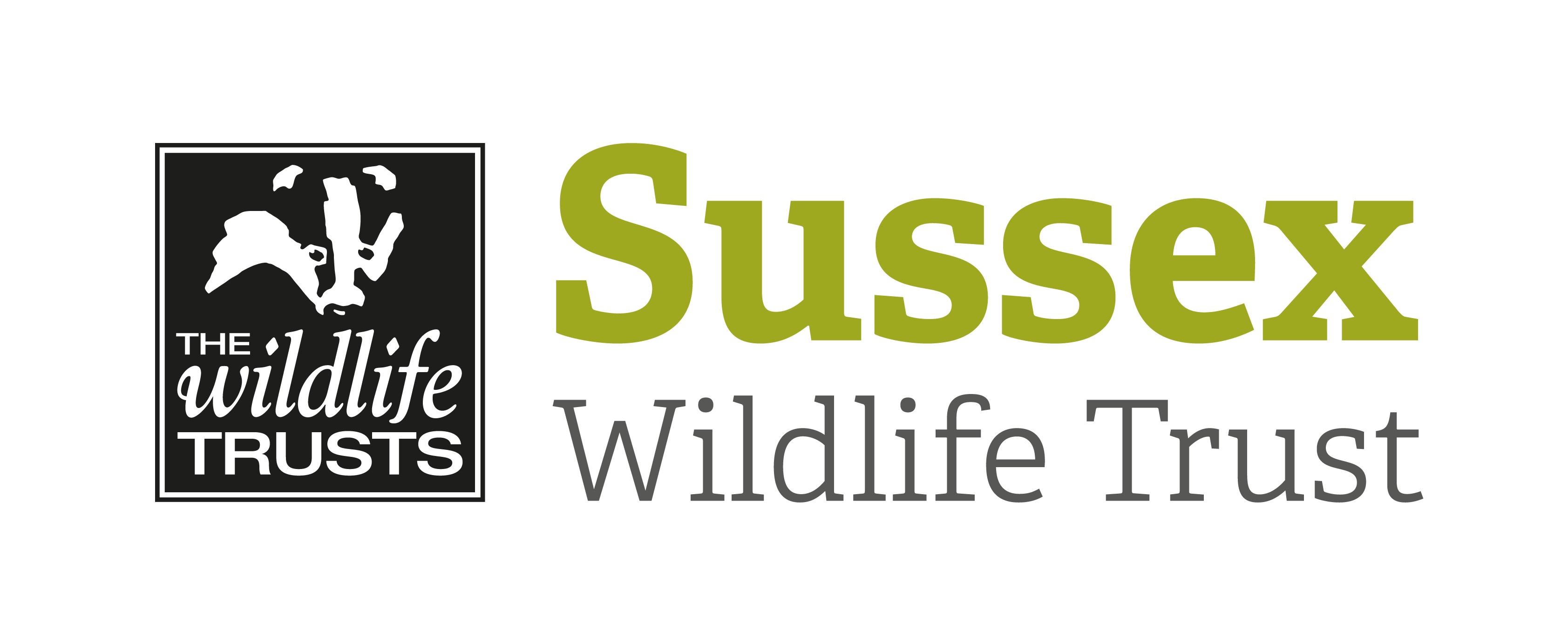 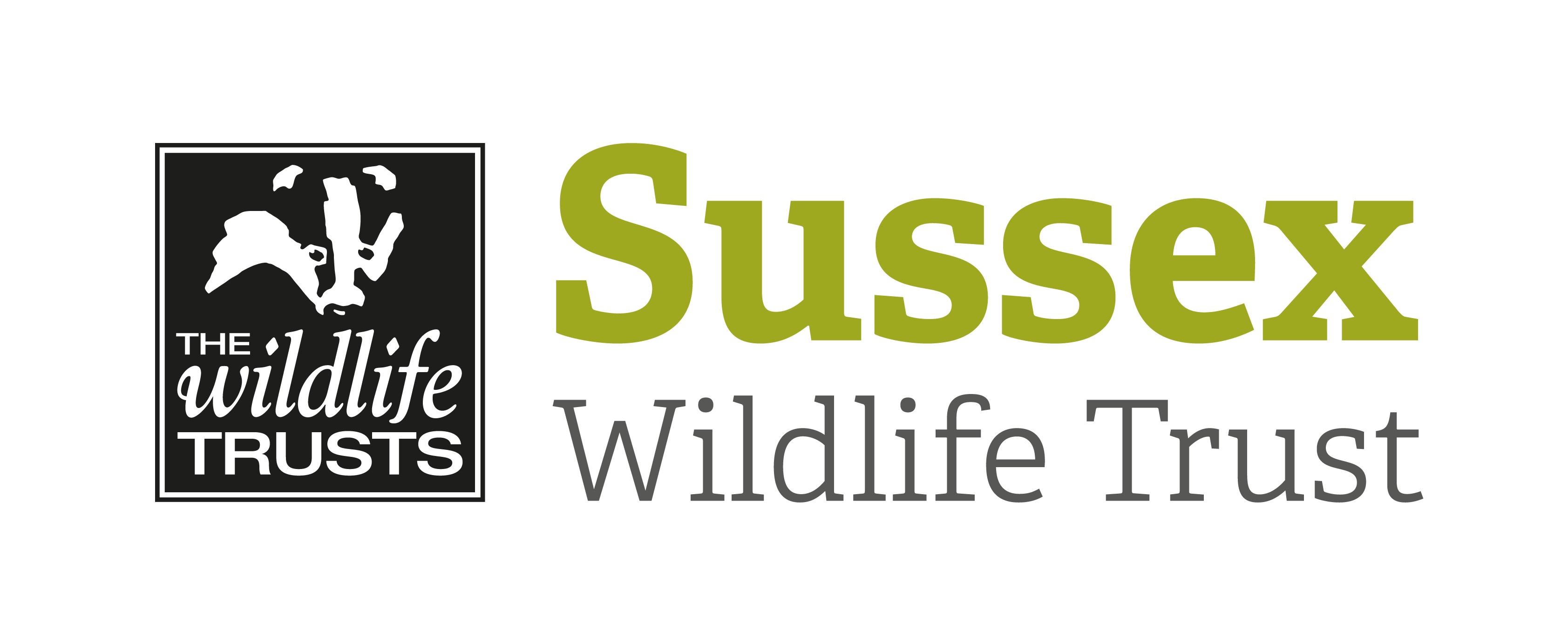 Course Title:  Mindfulness in Nature Course Title:  Mindfulness in Nature Course Title:  Mindfulness in Nature Day/Date/Year:  Saturday 30 May 2020 Start Time:   10amStart Time:   10amFinish Time:  4pmFinish Time:  4pmCourse Tutor:Alistair Duncan Alistair Duncan Alistair Duncan Course description and subjects coveredMindfulness is the practice of maintaining a moment-by-moment awareness of our thoughts, feelings, bodily sensations, and surrounding environment.When we practice mindfulness, our thoughts tune into what we’re sensing in the present moment rather than rehashing the past or imagining the future or telling ourselves judgemental stories about "me", "others" and the world we live in.Nature is the perfect partner in developing this state of mind and way of being.This workshop will take you on a gentle journey to train your mind and body to be more fully present to all that is going on both inside you, your thoughts and emotions, and in your environment, through the wonderful world of nature.You will reap the rewards of greater relaxation, mental clarify, physical wellbeing and a rich enjoyment of every moment of your day.You will:be guided in short exercises to focus your attention more fully on the thoughts, emotions and sensations of your own bodyspend guided time on your own into the enchanting Hoe Wood (not normally accessible to the public) learning to pay attention to the richness in everything around you through all your senses learning techniques often referred to as ‘forest bathing’ take time for reflection and discussion of the experienceslearn some background behind the practices and how to apply them in nature and in everyday lifeBy the end of the day, you will have:a deeper understanding of what mindfulness is and how to practice it in your daily lifeincreased relaxation, awareness, creativity and resourcefulnessthe beginnings of a different perspective on the human place in the natural worldMindfulness is the practice of maintaining a moment-by-moment awareness of our thoughts, feelings, bodily sensations, and surrounding environment.When we practice mindfulness, our thoughts tune into what we’re sensing in the present moment rather than rehashing the past or imagining the future or telling ourselves judgemental stories about "me", "others" and the world we live in.Nature is the perfect partner in developing this state of mind and way of being.This workshop will take you on a gentle journey to train your mind and body to be more fully present to all that is going on both inside you, your thoughts and emotions, and in your environment, through the wonderful world of nature.You will reap the rewards of greater relaxation, mental clarify, physical wellbeing and a rich enjoyment of every moment of your day.You will:be guided in short exercises to focus your attention more fully on the thoughts, emotions and sensations of your own bodyspend guided time on your own into the enchanting Hoe Wood (not normally accessible to the public) learning to pay attention to the richness in everything around you through all your senses learning techniques often referred to as ‘forest bathing’ take time for reflection and discussion of the experienceslearn some background behind the practices and how to apply them in nature and in everyday lifeBy the end of the day, you will have:a deeper understanding of what mindfulness is and how to practice it in your daily lifeincreased relaxation, awareness, creativity and resourcefulnessthe beginnings of a different perspective on the human place in the natural worldMindfulness is the practice of maintaining a moment-by-moment awareness of our thoughts, feelings, bodily sensations, and surrounding environment.When we practice mindfulness, our thoughts tune into what we’re sensing in the present moment rather than rehashing the past or imagining the future or telling ourselves judgemental stories about "me", "others" and the world we live in.Nature is the perfect partner in developing this state of mind and way of being.This workshop will take you on a gentle journey to train your mind and body to be more fully present to all that is going on both inside you, your thoughts and emotions, and in your environment, through the wonderful world of nature.You will reap the rewards of greater relaxation, mental clarify, physical wellbeing and a rich enjoyment of every moment of your day.You will:be guided in short exercises to focus your attention more fully on the thoughts, emotions and sensations of your own bodyspend guided time on your own into the enchanting Hoe Wood (not normally accessible to the public) learning to pay attention to the richness in everything around you through all your senses learning techniques often referred to as ‘forest bathing’ take time for reflection and discussion of the experienceslearn some background behind the practices and how to apply them in nature and in everyday lifeBy the end of the day, you will have:a deeper understanding of what mindfulness is and how to practice it in your daily lifeincreased relaxation, awareness, creativity and resourcefulnessthe beginnings of a different perspective on the human place in the natural worldMeeting point / Venue address:Woods Mill, Henfield, West Sussex BN5 9SD Walk across the bridge next to the car park and meet by the noticeboard. Woods Mill, Henfield, West Sussex BN5 9SD Walk across the bridge next to the car park and meet by the noticeboard. Woods Mill, Henfield, West Sussex BN5 9SD Walk across the bridge next to the car park and meet by the noticeboard. Other sites to be visited:Woods Mill nature reserve.https://sussexwildlifetrust.org.uk/visit/woods-millWoods Mill nature reserve.https://sussexwildlifetrust.org.uk/visit/woods-millWoods Mill nature reserve.https://sussexwildlifetrust.org.uk/visit/woods-millWhat to bring:Packed lunch, suitable clothing for weather, but ideally nothing too rustle-y to move around in.   Trainers better than big boots for moving quietly in naturePacked lunch, suitable clothing for weather, but ideally nothing too rustle-y to move around in.   Trainers better than big boots for moving quietly in naturePacked lunch, suitable clothing for weather, but ideally nothing too rustle-y to move around in.   Trainers better than big boots for moving quietly in natureOther Information:  Camp fire in the woods, hot drinks and biscuits / fruit available.Please may we ask that you take all packed lunch waste home with you.Camp fire in the woods, hot drinks and biscuits / fruit available.Please may we ask that you take all packed lunch waste home with you.Camp fire in the woods, hot drinks and biscuits / fruit available.Please may we ask that you take all packed lunch waste home with you.Public Transport:  Compass Bus 100 Burgess Hill-Pulborough stops outside Woods Mill Monday – Saturday.  No Sunday Service. Visit http://www.compass-travel.co.uk for timetable.Compass Bus 100 Burgess Hill-Pulborough stops outside Woods Mill Monday – Saturday.  No Sunday Service. Visit http://www.compass-travel.co.uk for timetable.Compass Bus 100 Burgess Hill-Pulborough stops outside Woods Mill Monday – Saturday.  No Sunday Service. Visit http://www.compass-travel.co.uk for timetable.Accessibility: Some walking in woods and meadows – uneven ground. Approx 2km.Some walking in woods and meadows – uneven ground. Approx 2km.Some walking in woods and meadows – uneven ground. Approx 2km.